Knight of the Month-Steven PipkinFamily of the Month-Cirillo and Angie ZamoraCouncil News:Reminder: NEW Meeting Time! KC Council 6366 regular council meeting will be held on Thursday, May 5, beginning at 6:30 PM, at St. Mary’s Parish Hall. Exemplification is being rescheduled for the July meeting. Steve Kocurek is cooking for the May meeting.Reminder: The council will be selling BBQ chicken plates on Sunday May 8. We begin preparations at 7:00 AM. This is Mother’s Day so get your orders in.A big thank you to the Brother Knights and their wives for helping us prepare and sell fish plates for our Lenten fish fry. We couldn’t do it all without you!Thank you to our Worthy Field Agent, Dennis Hoffman, for presenting a KC Fraternal Benefit Night for our council and wives at our last April Founders Day Meeting. Also thank you to Brother Knight Vance McManus for remembering those knights who started our Council.KC officer election is approaching soon. If you are interested in becoming an officer, please contact Grand Knight John Kucera.Thank you to Brother Knights Edward Muzny and Rick Linnstaedter for splitting more wood for our BBQ.If you have a graduating senior from our Burleson County parishes, don’t forget to remind them to apply for several scholarships being donated by our KC council and other church organizations. They are available through your respective school counselors.Message from our new worthy Financial Secretary: The 2022 annual dues are now payable. Annual dues are $24.00. Please check that your membership card matches the degree you have attained.  You can pay at our monthly council meetings or you may mail them direct to: Thomas Pivonka, 9105 State Highway 36 S, Caldwell, Texas 77836.If you have any KC news or want to make a memorial donation, contact Maurice Jurena at 979-324-4856 or my email, mrj_757@verizon.net or just drop it in the Sunday collection basket. Regarding the monthly newsletter, if you want to change from hard copy to email or vice versa, or address change, please contact me.Prayer List Monsignor Boli Zientek Family, Larry See, Milton Mynar, Ken Bartnesky, David Bonham, James Richardson, Glenn Spitzenberger, Frank Wolf, Martha Wolf, Steve Wooten and wife, Margie Revilla Beaty, and Kathryn McManus. The core principles of our Knights of Columbus Council are: Charity, Unity, and Fraternity.  The KC’s motto is: “In Service to one, in Service to All.” Our Council’s Church Committee stands ready to provide spiritual support to any Knight who might be in need.  If you, or if you know of any Knight, who is sick or in need, please contact us at mrj_757@verizon.net.  The Council can provide home visits, Holy Communion, and powerful prayers.Knights of Columbus Memorial Scholarship Fund1. Martin Olivarez Sr. by Connie Olivarez-$100.00KC Insurance Program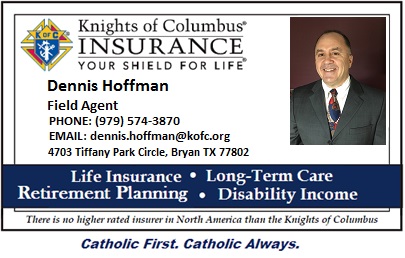 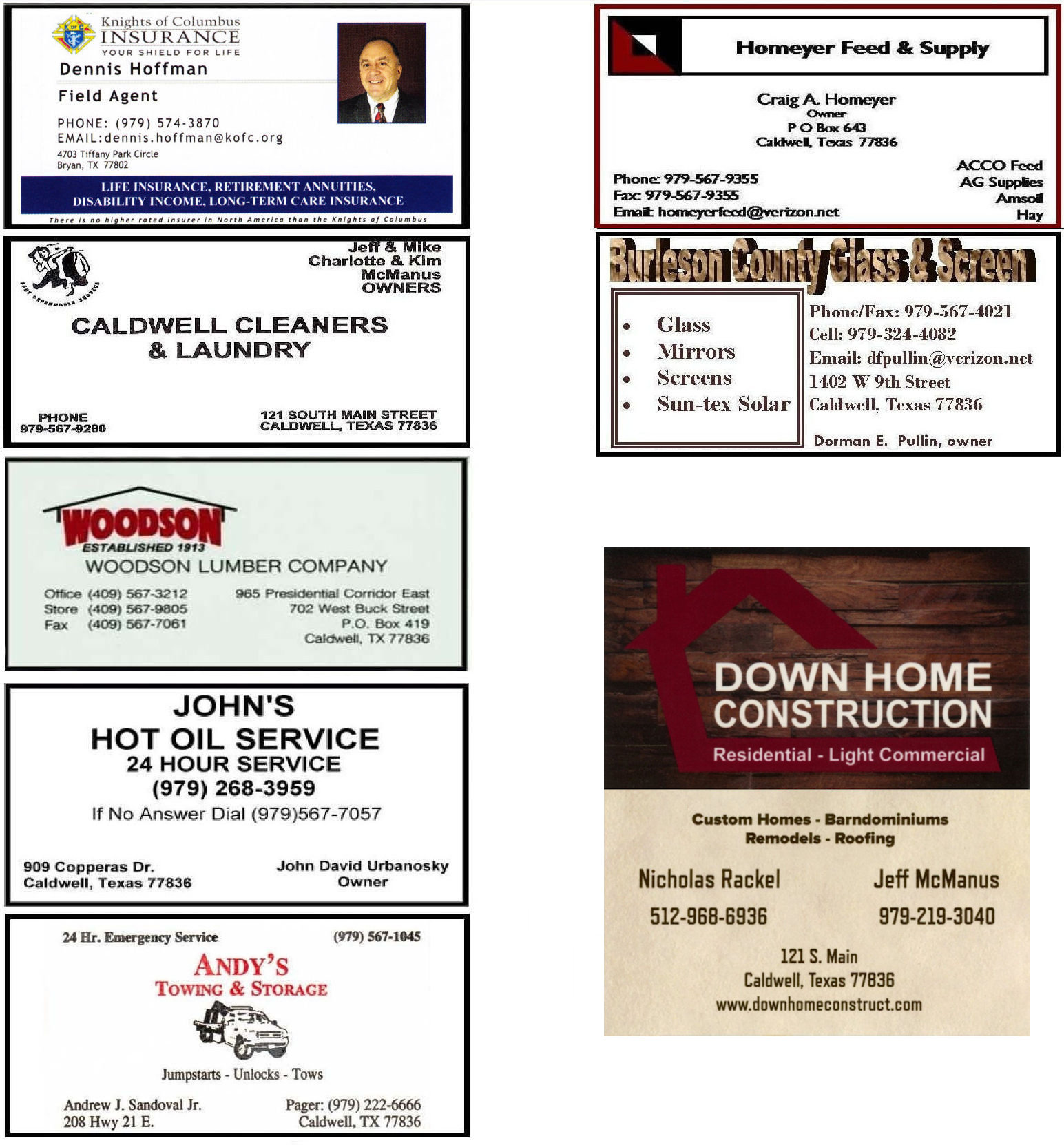 SundayMondayTuesdayWednesdayThursdayFridaySaturdayMay 12345 KC Council Meeting6:30 PM678 KC BBQMother’s DayCorporate Communion 9Emanuel Chemelar10Christopher Linnstaedter11Cosmo Rodriquez 121314Juan Pineda15Alphonse BudnikBrit Lopez161718Jeffrey Dudensing19 20Craig ScarmardoAlvin Kutach2122Mark ValiguraSteven Pipkin2324Ken BartneskyDavid Bonham252627Erin OfczarcakDavid MatusSam Perry28Shawm KuceraKarl Jakubik2930 MemorialDay31